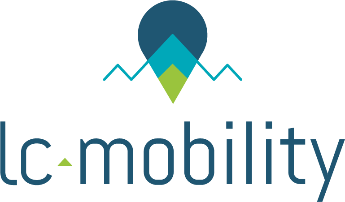 Packs presentationThe services we offer to International comers are divided in several packs. The services are adapted considering the duration of the stay, and are organised to meet all new comers needs, whatever their nationality, age, professional and personal situation.The list of services for each pack is detailed in page 2.Six basic packs are offered to you:  Pack 1 (Very Short Stay) : 1 to 3 months  Pack 2 (Short Stay) : 3 to 6 months   Pack 3 (Long Stay) – Individual : more than 6 months  Pack 4 (Long Stay) – Couple : more than 6 months (on site visits included)  Pack 5 (Long Stay) – Family : more than 6 months (on site visits included)  Pack 6 (Administrative Services Except Accommodation) : all durationFive further optional services are offered:  Option 1 : assistance for departure (at the end of the stay)  Option 2 : support to social security  Option 3 : support to resident permit procedure  Option 4 : arrival after 8:00PM (hotel night at the arrival included)  Option 5 : on site visits for an “Individual – Long Stay”   Option 6 : temporary accommodation (3 proposals + booking)  Option 7 : Half-day visit of the cityIncluded services in pack : =For further details, you can contact us by phone at 04.76.50.25.83 / 07.60.06.23.19 or by emailcontact@lc-mobility.comPacksIncluded services in packsPrice Without TaxePack 1: Very Short Stay 
(from 1 to 3 months)Accommodation booking before the arrivalAll included residences only280 €Pack 1: Very Short Stay 
(from 1 to 3 months)Solution to replace french guarantor280 €Pack 1: Very Short Stay 
(from 1 to 3 months)Lease signature / Inventory support280 €Pack 1: Very Short Stay 
(from 1 to 3 months)Information on how to reach Grenoble280 €Pack 1: Very Short Stay 
(from 1 to 3 months)Welcome at the station280 €Pack 1: Very Short Stay 
(from 1 to 3 months)Welcome book280 €Pack 1: Very Short Stay 
(from 1 to 3 months)Insurances280 €Pack 2: Short Stay 
(from 3 to 6 months)Accommodation booking before the arrivalAll-included and student residence only530 €Pack 2: Short Stay 
(from 3 to 6 months)Solution to replace french guarantor530 €Pack 2: Short Stay 
(from 3 to 6 months)Lease signature / Inventory support530 €Pack 2: Short Stay 
(from 3 to 6 months)Information on how to reach Grenoble530 €Pack 2: Short Stay 
(from 3 to 6 months)Welcome at the station530 €Pack 2: Short Stay 
(from 3 to 6 months)Welcome book530 €Pack 2: Short Stay 
(from 3 to 6 months)Apply for housing assistance (CAF file)530 €Pack 2: Short Stay 
(from 3 to 6 months)Opening accounts: bank/ Water-Gas-Electricity530 €Pack 2: Short Stay 
(from 3 to 6 months)Transportation card subscription530 €Pack 2: Short Stay 
(from 3 to 6 months)Mobile phone / Internet support530 €Pack 2: Short Stay 
(from 3 to 6 months)Insurances530 €Pack 2: Short Stay 
(from 3 to 6 months)Information on french courses530 €Pack 3: Individual Long Stay 
(more than 6 months)Accommodation booking before the arrival750 €Pack 3: Individual Long Stay 
(more than 6 months)Solution to replace french guarantor750 €Pack 3: Individual Long Stay 
(more than 6 months)Lease signature / Inventory support750 €Pack 3: Individual Long Stay 
(more than 6 months)Information on how to reach Grenoble750 €Pack 3: Individual Long Stay 
(more than 6 months)Welcome at the station750 €Pack 3: Individual Long Stay 
(more than 6 months)Welcome book750 €Pack 3: Individual Long Stay 
(more than 6 months)Apply for housing assistance (CAF file)750 €Pack 3: Individual Long Stay 
(more than 6 months)Opening accounts: bank / Water-Gas-Electricity750 €Pack 3: Individual Long Stay 
(more than 6 months)Transportation card subscription750 €Pack 3: Individual Long Stay 
(more than 6 months)Mobile phone / Internet support750 €Pack 3: Individual Long Stay 
(more than 6 months)Insurances750 €Pack 3: Individual Long Stay 
(more than 6 months)Personal assistance of 2 hours750 €Pack 3: Individual Long Stay 
(more than 6 months)Information on french courses750 €PacksIncluded services in packsPrice Without TaxePack 4: Couple Long Stay (more than 6 months)On site visits + temporary accommodation booking1100 €Pack 4: Couple Long Stay (more than 6 months)Solution to replace french guarantor1100 €Pack 4: Couple Long Stay (more than 6 months)Lease signature / Inventory support1100 €Pack 4: Couple Long Stay (more than 6 months)Information on how to reach Grenoble1100 €Pack 4: Couple Long Stay (more than 6 months)Welcome at the station1100 €Pack 4: Couple Long Stay (more than 6 months)Welcome book1100 €Pack 4: Couple Long Stay (more than 6 months)Apply for housing assistance (CAF file)1100 €Pack 4: Couple Long Stay (more than 6 months)Opening accounts: bank / Water-Gas-Electricity1100 €Pack 4: Couple Long Stay (more than 6 months)Transportation card subscription1100 €Pack 4: Couple Long Stay (more than 6 months)Mobile phone / Internet support1100 €Pack 4: Couple Long Stay (more than 6 months)Insurances1100 €Pack 4: Couple Long Stay (more than 6 months)Personal assistance of 2 hours1100 €Pack 4: Couple Long Stay (more than 6 months)Information on french courses1100 €Pack 4: Couple Long Stay (more than 6 months)Adjustment for all procedures to the partner1100 €Pack 5: Family Long Stay (more than 6 months)On site visits + temporary accommodation booking1350 €Pack 5: Family Long Stay (more than 6 months)Solution to replace french guarantor1350 €Pack 5: Family Long Stay (more than 6 months)Lease signature / Inventory support1350 €Pack 5: Family Long Stay (more than 6 months)Information on how to reach Grenoble1350 €Pack 5: Family Long Stay (more than 6 months)Welcome at the station1350 €Pack 5: Family Long Stay (more than 6 months)Welcome book1350 €Pack 5: Family Long Stay (more than 6 months)Apply for housing assistance (CAF file)1350 €Pack 5: Family Long Stay (more than 6 months)Opening accounts: bank / Water-Gas-Electricity1350 €Pack 5: Family Long Stay (more than 6 months)Transportation card subscription1350 €Pack 5: Family Long Stay (more than 6 months)Mobile phone / Internet support1350 €Pack 5: Family Long Stay (more than 6 months)Insurances1350 €Pack 5: Family Long Stay (more than 6 months)Personal assistance of 2 hours1350 €Pack 5: Family Long Stay (more than 6 months)Information on french courses1350 €Pack 5: Family Long Stay (more than 6 months)Adjustment for all procedures to the partner and children1350 €Pack 5: Family Long Stay (more than 6 months)School enrolment1350 €Pack 6: Services 
(except accommodation)Information on how to reach Grenoble320 €Pack 6: Services 
(except accommodation)Welcome book320 €Pack 6: Services 
(except accommodation)Apply for housing assistance (CAF file)320 €Pack 6: Services 
(except accommodation)Opening accounts: bank / Water-Gas-Electricity320 €Pack 6: Services 
(except accommodation)Transportation card subscription320 €Pack 6: Services 
(except accommodation)Personal assistance of 2 hours320 €Pack 6: Services 
(except accommodation)Information on french courses320 €Pack 6: Services 
(except accommodation)School enrolment320 €Optional additional servicesPrice Without TaxeAssistance for departure (at the end of the stay)200 €Assistance for social security100 €Support to resident permit procedure100 €Arrival after 8:00PM (hotel night at the arrival included)100 €On site visits for an “Individual – Long Stay”200 €Temporary accommodation (3 proposals + booking)50€Half-day visit of the city400€